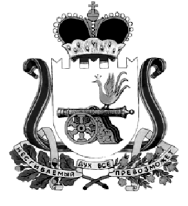 ОТДЕЛ ОБРАЗОВАНИЯАДМИНИСТРАЦИИ МУНИЦИПАЛЬНОГО ОБРАЗОВАНИЯ «КАРДЫМОВСКИЙ РАЙОН» СМОЛЕНСКОЙ ОБЛАСТИП Р И К А Зот  25.11.2019  № 0176-п/обрОб утверждении плана основных мероприятий на декабрь 2019 годаНа основании распоряжения Администрации муниципального образования «Кардымовский район» Смоленской области  от 23.01.2019 «Об утверждении плана работы Отдела образования Администрации муниципального образования «Кардымовский район» Смоленской области на 2019 год»п р и к а з ы в а ю:Утвердить план основных мероприятий, проводимых Отделом образования Администрации муниципального образования «Кардымовский район» Смоленской области, на  декабрь 2019 года, согласно приложению к настоящему приказу.Контроль исполнения настоящего приказа оставляю за собой.Приложение к приказу Отдела образования Администрации муниципального образования «Кардымовский район» Смоленской областиот  25.11.2019 № 0176-п/обрП Л А Носновных мероприятий Отдела образования Администрации муниципального образования «Кардымовский район» Смоленской области на декабрь 2019 годаНачальник Отдела образования Администрации муниципального образования «Кардымовский район» Смоленской областиС.В. Федорова№МероприятияСроки проведенияМесто, время проведенияОтветственные1Проведение итогового сочинения (изложения) с обучающимися 11-х классов4декабряСредние общеобразовательные школы районаЕ.Г. Киселева2Муниципальный этап Всероссийской олимпиады школьников По отдельному графикуМБОУ «Кардымовская СШ»А.В. Бородавкина3Мероприятия к Всероссийскому дню Добровольца5декабряОбщеобразовательные учреждения районаД.М. Столярова4Организация участия школьников района в общероссийском конкурсе-игре «Британский  Бульдог»11декабряОбразовательные учреждения районаА.В. Бородавкина5Семинар-практикум на тему: «Разнообразие форм и методов воспитательной работы  как одно из условий разностороннего развития и самореализации личности»13декабряМБОУ «Тирянская ОШ»10-00Е.Г. Киселева6Проведение независимой оценка качества условий осуществления образовательной деятельности организациями, осуществляющими образовательную деятельность1-15 декабряОбщеобразовательные учреждения районаЕ.Г. Киселева7Совещание с руководителями образовательных учреждений18декабряОтдел образования(10-00)С.В. Федорова8Оценка деятельности МБОУ «Рыжковская средняя школа» по теме: «Профилактика безнадзорности и правонарушений несовершеннолетних»16-20декабряОтделобразованияД.М. СтоляроваИ.Н. Бакутина9Организация контроля над проведением новогодних мероприятий в ОУ23-27декабряОбразовательные учреждения районаСпециалисты Отдела образования10Организация участия делегации района в Смоленской областной новогодней ёлкепо согласованиюуточняетсяСпециалисты Отделаобразования11Соревнования по волейболу среди ОУ района, посвященные Дню Героев ОтечествадекабрьМБУ ФОКВ.А. Николаева12Мониторинг санитарно-эпидемиологической обстановки по заболеваемости ОРВИ, гриппом и другими вирусными инфекциями в общеобразовательных и дошкольных учреждениях районадекабрьОбразовательные учреждения районаО.М. Курменева13Подготовка планов мероприятий на зимние каникулы 2019 – 2020 учебного годадекабрьОбщеобразовательные учреждения районаД.М. Столярова14Подведение итогов года, исполнение  квартальной и годовой отчетности за 2019 годдекабрьОтдел образованияСпециалисты Отдела образования15Разработка и утверждение плана основных мероприятий, проводимых Отделом образования, на 2020 годдекабрьОтдел образованияЕ.Г. Киселева16Мониторинг антитеррористической защищенности и состояния работы по обеспечениюпожарной безопасности в образовательных учреждениях районадекабрьОбразовательные учреждения районаС.В. ФедороваЕ.Г. Киселева